На основу члана 116. став 1.  Закона о јавним набавкама („Сл.гласник РС“ бр.124/2012, 14/2015 и 68/2015), Градска управа за инфраструктуру и развој  Града Ужица објављујеОБАВЕШТЕЊЕ О ЗАКЉУЧЕНОМ УГОВОРУВрста поступка: јавна набавка мале вредности  Врста предмета набавке: добраОпис предмета набавке: Набавка клупа за Мали паркВрста наручиоца: градска и општинска управаИнтернет страница наручиоца: www.uzice.rs Редни број јавне набавке у плану набавки: 1.1.20Назив и ознака из општег речника набавке: клупе за седење – 39113300-0Процењена вредност јавне набавке: 1.291.667 динара без ПДВ-аУговорена вредност јавне набавке : 823.580 динара без ПДВ-а                                                               988.296 динара са ПДВ-ом Критеријум за доделу уговора: најнижа понуђена ценаБрој примљених понуда:1 (једна) понудаНајвиша понуђена цена: 823.580 динара без ПДВ-аНајнижа понуђена цена: 823.580 динара без ПДВ-аНајвиша понуђена цена код прихватљивих понуда: 823.580 динара без ПДВ-аНајнижа понуђена цена код прихватљивих понуда: 823.580 динара без ПДВ-аДео или вредност уговора који ће се извршити преко подизвођача: не наступа са подизвођачемДатум доношења одлуке о додели уговора: 01.06.2020. годинеДатум закључења уговора:  08.06.2020. годинеОсновни подаци о добављачу:  КОРАЛИ д.о.о.Краљево, ул.Конарево 206, ПИБ:106045616; МБ:20521279Период важења уговора: до испуњења уговорних обавезаОколности које представљају основ за измену уговора: члан 115. Закона о јавним набавкамаЛица за контакт: Славиша Пројевић, slavisa.projevic@uzice.rs и Ивана Дрчелић, ivana.drcelic@uzice.rs 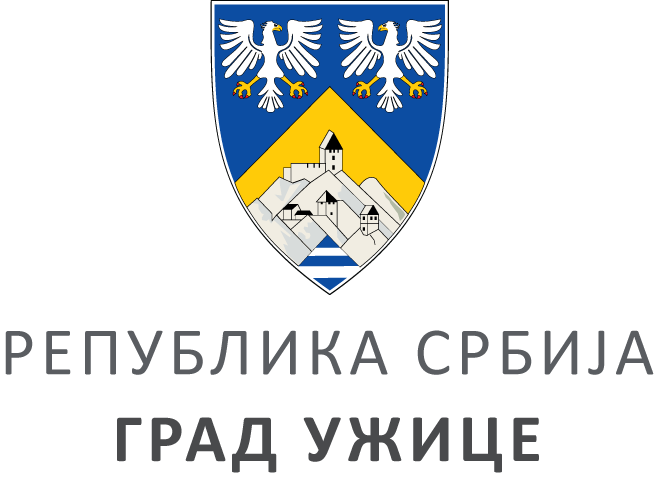 ГРАДСКА УПРАВА ЗА ИНФРАСТРУКТУРУ И РАЗВОЈГРАДСКА УПРАВА ЗА ИНФРАСТРУКТУРУ И РАЗВОЈГРАДСКА УПРАВА ЗА ИНФРАСТРУКТУРУ И РАЗВОЈГРАДСКА УПРАВА ЗА ИНФРАСТРУКТУРУ И РАЗВОЈVIII ББрој: 404-117/20ББрој: 404-117/20Датум:Датум:09.06.2020. године